« LE CHAMPI DU MOULIN » Ce roman est la biographie de Gaston, l’enfant naturel d’une lavandière, le Champi de Louise Ribot, qui va se confronter à la société qui lui rappelle régulièrement ses origines. Soutenu par ses quelques amis auprès desquels il trouvera toujours un soutien, il devient progressivement un homme respectable. Il acquiert de remarquables compétences dans le maniement des armes auprès de Ravigny, l’armurier. Il se forge une solide réputation dans le domaine militaire, au cours des guerres napoléoniennes. La famille du Père Brunot, le sabotier, l’accueille.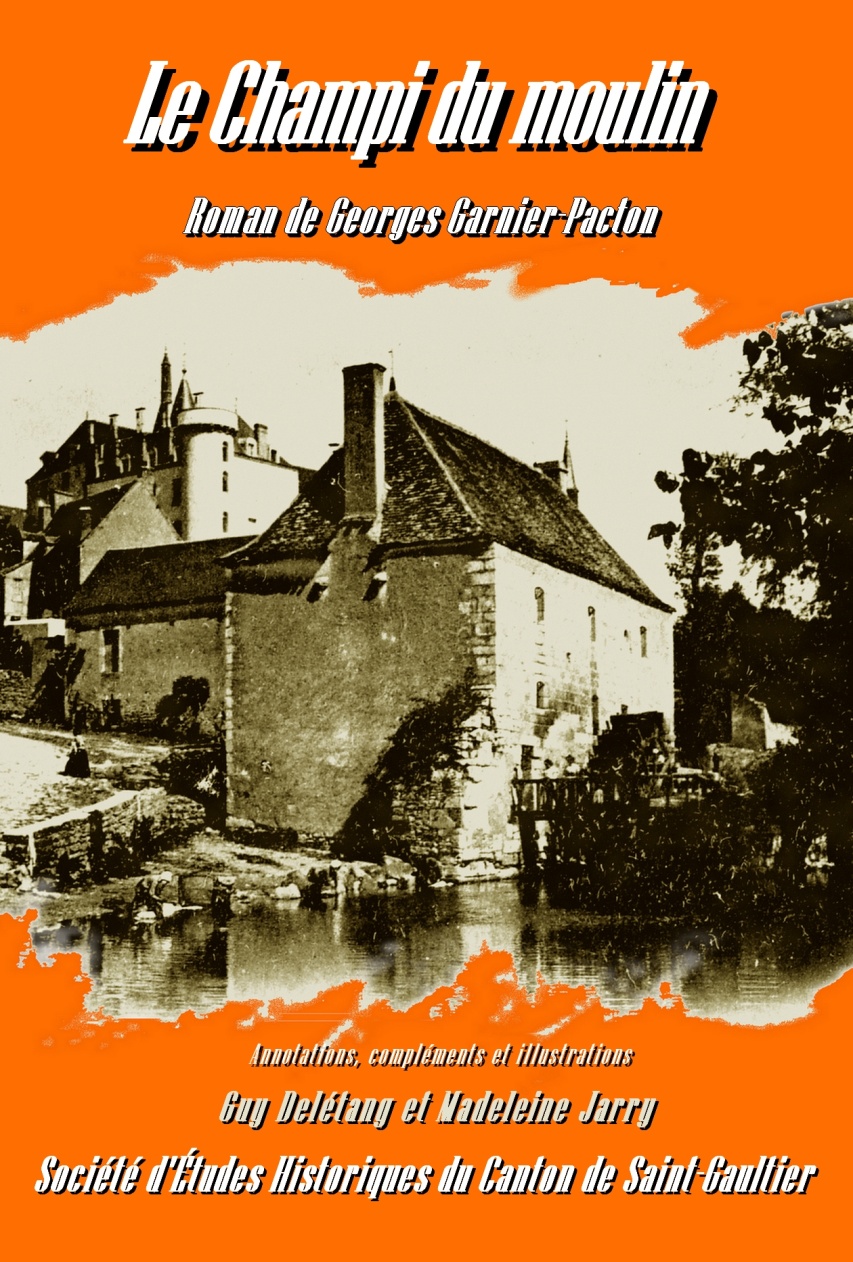 Il combat avec succès le mépris des uns ou la condescendance des autres. Malgré le destin qui lui sourit, il garde une rancœur contre le Baron de Périgon, noble local lâche, que ce dernier tente en vain d’apaiser.Cet ouvrage retrace la vie d’un citoyen de Saint-Gaultier, de la Révolution de 1789 à la Monarchie de Juillet, qui, par sa volonté, son courage, son souci d’honnêteté, d’égalité et de justice va devenir un élément indispensable et bienfaiteur de la société galtoise. Notes, commentaires et illustrations viennent compléter le roman original et permettront au lecteur de mieux distinguer la part du romanesque de celle de l’histoire locale réelle.Cet ouvrage de 225 pages au format 16 x 23,7 est disponible au prix de 15 €. Vous pouvez le commander en déposant le coupon ci-dessous lors de la prochaine conférence ou en l’envoyant accompagné de votre règlement en chèque à : S.E.H.C.S.-G. Mairie de Saint-Gaultier, Place de l’Hôtel de Ville, 36800 SAINT-GAULTIER.L'ouvrage pourra être retiré par les souscripteurs auprès d’un membre du bureau de la S.E.H.C.S.-G. ou expédié moyennant 6,50 € de frais de port. Il pourra également être remis lors de l’Assemblée Générale ou une des conférences.----------------------------------------------------------------------------------------------------------------------------------------------------------------------------NOM :………………………………………………….……………….. PRÉNOM :……………………..……………………………….…ADRESSE …………………………………………………………………...…………………………………………………………………………………….Téléphone :………………………………………….………..(pour vous contacter si nécessaire)Je réserve ……. exemplaire(s) du livre « Le Champi du moulin ».15,00 € x ….. exemplaire(s) ……………€Ci-joint, mon règlement de ………..….. € par chèque à l'ordre de S.E.H.C.S.-G. ………………….……..……… le …………..………….  Signature : frais de port par exemplaire : 6,50 € x ….(uniquement pour les envois postaux)……………€Ci-joint, mon règlement de ………..….. € par chèque à l'ordre de S.E.H.C.S.-G. ………………….……..……… le …………..………….  Signature : Total……………€Ci-joint, mon règlement de ………..….. € par chèque à l'ordre de S.E.H.C.S.-G. ………………….……..……… le …………..………….  Signature : 